江西农业大学研究生导师信息表学科专业：植物学                                 所在学院： 林学院姓  名李波李波性  别男男职称职称职称副研究员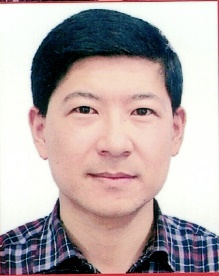 最后学位/毕业院校最后学位/毕业院校中国科学院华南植物园中国科学院华南植物园中国科学院华南植物园中国科学院华南植物园中国科学院华南植物园中国科学院华南植物园中国科学院华南植物园中国科学院华南植物园导师类别硕士生导师硕士生导师硕士生导师硕士生导师是否为兼职导师是否为兼职导师是否为兼职导师否否工作单位江西农业大学农学院江西农业大学农学院江西农业大学农学院江西农业大学农学院E-mailE-mailhanbolijx@163.comhanbolijx@163.comhanbolijx@163.com主要研究方向植物系统学植物系统学植物系统学植物系统学植物系统学植物系统学植物系统学植物系统学植物系统学植物系统学参加何学术团体、任何职务国际植物分类协会会员美国植物分类学家联合会会员中国野生植物保护协会红色名录专业委员会委员世界自然保护联盟(IUCN)物种恢复委员会中国植物专家组委员国际植物分类协会会员美国植物分类学家联合会会员中国野生植物保护协会红色名录专业委员会委员世界自然保护联盟(IUCN)物种恢复委员会中国植物专家组委员国际植物分类协会会员美国植物分类学家联合会会员中国野生植物保护协会红色名录专业委员会委员世界自然保护联盟(IUCN)物种恢复委员会中国植物专家组委员国际植物分类协会会员美国植物分类学家联合会会员中国野生植物保护协会红色名录专业委员会委员世界自然保护联盟(IUCN)物种恢复委员会中国植物专家组委员国际植物分类协会会员美国植物分类学家联合会会员中国野生植物保护协会红色名录专业委员会委员世界自然保护联盟(IUCN)物种恢复委员会中国植物专家组委员国际植物分类协会会员美国植物分类学家联合会会员中国野生植物保护协会红色名录专业委员会委员世界自然保护联盟(IUCN)物种恢复委员会中国植物专家组委员国际植物分类协会会员美国植物分类学家联合会会员中国野生植物保护协会红色名录专业委员会委员世界自然保护联盟(IUCN)物种恢复委员会中国植物专家组委员国际植物分类协会会员美国植物分类学家联合会会员中国野生植物保护协会红色名录专业委员会委员世界自然保护联盟(IUCN)物种恢复委员会中国植物专家组委员国际植物分类协会会员美国植物分类学家联合会会员中国野生植物保护协会红色名录专业委员会委员世界自然保护联盟(IUCN)物种恢复委员会中国植物专家组委员国际植物分类协会会员美国植物分类学家联合会会员中国野生植物保护协会红色名录专业委员会委员世界自然保护联盟(IUCN)物种恢复委员会中国植物专家组委员个人简历2002/09 – 2006/06，南昌大学，生命科学与食品工程学院，理学学士 2006/09 – 2009/06，南昌大学，生命科学与食品工程学院，理学硕士 2009/09 – 2012/06，中国科学院华南植物园，理学博士 2012/07 – 2018/12，江西农业大学，农学院，助理研究员 2013/09 – 2015/09，江西农业大学，作物学博士后流动站，博士后 2014/01 – 2018/12，江西农业大学，第六批“未来之星”人才岗2016/01 – 2017/12，江西农业大学，第一批“青年副教授”人才岗2017/09 – 2018/09，英国皇家植物园邱园，访问学者2017/01 – 至今，江西农业大学，第二批“青年教授”人才岗2019/01 – 至今，江西农业大学，农学院，副研究员2002/09 – 2006/06，南昌大学，生命科学与食品工程学院，理学学士 2006/09 – 2009/06，南昌大学，生命科学与食品工程学院，理学硕士 2009/09 – 2012/06，中国科学院华南植物园，理学博士 2012/07 – 2018/12，江西农业大学，农学院，助理研究员 2013/09 – 2015/09，江西农业大学，作物学博士后流动站，博士后 2014/01 – 2018/12，江西农业大学，第六批“未来之星”人才岗2016/01 – 2017/12，江西农业大学，第一批“青年副教授”人才岗2017/09 – 2018/09，英国皇家植物园邱园，访问学者2017/01 – 至今，江西农业大学，第二批“青年教授”人才岗2019/01 – 至今，江西农业大学，农学院，副研究员2002/09 – 2006/06，南昌大学，生命科学与食品工程学院，理学学士 2006/09 – 2009/06，南昌大学，生命科学与食品工程学院，理学硕士 2009/09 – 2012/06，中国科学院华南植物园，理学博士 2012/07 – 2018/12，江西农业大学，农学院，助理研究员 2013/09 – 2015/09，江西农业大学，作物学博士后流动站，博士后 2014/01 – 2018/12，江西农业大学，第六批“未来之星”人才岗2016/01 – 2017/12，江西农业大学，第一批“青年副教授”人才岗2017/09 – 2018/09，英国皇家植物园邱园，访问学者2017/01 – 至今，江西农业大学，第二批“青年教授”人才岗2019/01 – 至今，江西农业大学，农学院，副研究员2002/09 – 2006/06，南昌大学，生命科学与食品工程学院，理学学士 2006/09 – 2009/06，南昌大学，生命科学与食品工程学院，理学硕士 2009/09 – 2012/06，中国科学院华南植物园，理学博士 2012/07 – 2018/12，江西农业大学，农学院，助理研究员 2013/09 – 2015/09，江西农业大学，作物学博士后流动站，博士后 2014/01 – 2018/12，江西农业大学，第六批“未来之星”人才岗2016/01 – 2017/12，江西农业大学，第一批“青年副教授”人才岗2017/09 – 2018/09，英国皇家植物园邱园，访问学者2017/01 – 至今，江西农业大学，第二批“青年教授”人才岗2019/01 – 至今，江西农业大学，农学院，副研究员2002/09 – 2006/06，南昌大学，生命科学与食品工程学院，理学学士 2006/09 – 2009/06，南昌大学，生命科学与食品工程学院，理学硕士 2009/09 – 2012/06，中国科学院华南植物园，理学博士 2012/07 – 2018/12，江西农业大学，农学院，助理研究员 2013/09 – 2015/09，江西农业大学，作物学博士后流动站，博士后 2014/01 – 2018/12，江西农业大学，第六批“未来之星”人才岗2016/01 – 2017/12，江西农业大学，第一批“青年副教授”人才岗2017/09 – 2018/09，英国皇家植物园邱园，访问学者2017/01 – 至今，江西农业大学，第二批“青年教授”人才岗2019/01 – 至今，江西农业大学，农学院，副研究员2002/09 – 2006/06，南昌大学，生命科学与食品工程学院，理学学士 2006/09 – 2009/06，南昌大学，生命科学与食品工程学院，理学硕士 2009/09 – 2012/06，中国科学院华南植物园，理学博士 2012/07 – 2018/12，江西农业大学，农学院，助理研究员 2013/09 – 2015/09，江西农业大学，作物学博士后流动站，博士后 2014/01 – 2018/12，江西农业大学，第六批“未来之星”人才岗2016/01 – 2017/12，江西农业大学，第一批“青年副教授”人才岗2017/09 – 2018/09，英国皇家植物园邱园，访问学者2017/01 – 至今，江西农业大学，第二批“青年教授”人才岗2019/01 – 至今，江西农业大学，农学院，副研究员2002/09 – 2006/06，南昌大学，生命科学与食品工程学院，理学学士 2006/09 – 2009/06，南昌大学，生命科学与食品工程学院，理学硕士 2009/09 – 2012/06，中国科学院华南植物园，理学博士 2012/07 – 2018/12，江西农业大学，农学院，助理研究员 2013/09 – 2015/09，江西农业大学，作物学博士后流动站，博士后 2014/01 – 2018/12，江西农业大学，第六批“未来之星”人才岗2016/01 – 2017/12，江西农业大学，第一批“青年副教授”人才岗2017/09 – 2018/09，英国皇家植物园邱园，访问学者2017/01 – 至今，江西农业大学，第二批“青年教授”人才岗2019/01 – 至今，江西农业大学，农学院，副研究员2002/09 – 2006/06，南昌大学，生命科学与食品工程学院，理学学士 2006/09 – 2009/06，南昌大学，生命科学与食品工程学院，理学硕士 2009/09 – 2012/06，中国科学院华南植物园，理学博士 2012/07 – 2018/12，江西农业大学，农学院，助理研究员 2013/09 – 2015/09，江西农业大学，作物学博士后流动站，博士后 2014/01 – 2018/12，江西农业大学，第六批“未来之星”人才岗2016/01 – 2017/12，江西农业大学，第一批“青年副教授”人才岗2017/09 – 2018/09，英国皇家植物园邱园，访问学者2017/01 – 至今，江西农业大学，第二批“青年教授”人才岗2019/01 – 至今，江西农业大学，农学院，副研究员2002/09 – 2006/06，南昌大学，生命科学与食品工程学院，理学学士 2006/09 – 2009/06，南昌大学，生命科学与食品工程学院，理学硕士 2009/09 – 2012/06，中国科学院华南植物园，理学博士 2012/07 – 2018/12，江西农业大学，农学院，助理研究员 2013/09 – 2015/09，江西农业大学，作物学博士后流动站，博士后 2014/01 – 2018/12，江西农业大学，第六批“未来之星”人才岗2016/01 – 2017/12，江西农业大学，第一批“青年副教授”人才岗2017/09 – 2018/09，英国皇家植物园邱园，访问学者2017/01 – 至今，江西农业大学，第二批“青年教授”人才岗2019/01 – 至今，江西农业大学，农学院，副研究员2002/09 – 2006/06，南昌大学，生命科学与食品工程学院，理学学士 2006/09 – 2009/06，南昌大学，生命科学与食品工程学院，理学硕士 2009/09 – 2012/06，中国科学院华南植物园，理学博士 2012/07 – 2018/12，江西农业大学，农学院，助理研究员 2013/09 – 2015/09，江西农业大学，作物学博士后流动站，博士后 2014/01 – 2018/12，江西农业大学，第六批“未来之星”人才岗2016/01 – 2017/12，江西农业大学，第一批“青年副教授”人才岗2017/09 – 2018/09，英国皇家植物园邱园，访问学者2017/01 – 至今，江西农业大学，第二批“青年教授”人才岗2019/01 – 至今，江西农业大学，农学院，副研究员科研情况从2005年开始专注于植物分类学研究领域，长期从事蓼科及唇形科的系统发育重建，及荞麦属、大黄属、豆腐柴属、牡荆属、黄连属等重要资源植物类群的分类学修订工作。主持或参与省部级以上科研项目11项；发表学术论文40余篇，其中第一或通讯作者SCI论文25篇；参编学术专著4部。2016年提出唇形科的新分类系统，2019年提出透骨草科的新分类系统；2019年发表被子植物一新科——美丽桐科，此外，描述发表新亚科5个，新族2个，新种8个。从2005年开始专注于植物分类学研究领域，长期从事蓼科及唇形科的系统发育重建，及荞麦属、大黄属、豆腐柴属、牡荆属、黄连属等重要资源植物类群的分类学修订工作。主持或参与省部级以上科研项目11项；发表学术论文40余篇，其中第一或通讯作者SCI论文25篇；参编学术专著4部。2016年提出唇形科的新分类系统，2019年提出透骨草科的新分类系统；2019年发表被子植物一新科——美丽桐科，此外，描述发表新亚科5个，新族2个，新种8个。从2005年开始专注于植物分类学研究领域，长期从事蓼科及唇形科的系统发育重建，及荞麦属、大黄属、豆腐柴属、牡荆属、黄连属等重要资源植物类群的分类学修订工作。主持或参与省部级以上科研项目11项；发表学术论文40余篇，其中第一或通讯作者SCI论文25篇；参编学术专著4部。2016年提出唇形科的新分类系统，2019年提出透骨草科的新分类系统；2019年发表被子植物一新科——美丽桐科，此外，描述发表新亚科5个，新族2个，新种8个。从2005年开始专注于植物分类学研究领域，长期从事蓼科及唇形科的系统发育重建，及荞麦属、大黄属、豆腐柴属、牡荆属、黄连属等重要资源植物类群的分类学修订工作。主持或参与省部级以上科研项目11项；发表学术论文40余篇，其中第一或通讯作者SCI论文25篇；参编学术专著4部。2016年提出唇形科的新分类系统，2019年提出透骨草科的新分类系统；2019年发表被子植物一新科——美丽桐科，此外，描述发表新亚科5个，新族2个，新种8个。从2005年开始专注于植物分类学研究领域，长期从事蓼科及唇形科的系统发育重建，及荞麦属、大黄属、豆腐柴属、牡荆属、黄连属等重要资源植物类群的分类学修订工作。主持或参与省部级以上科研项目11项；发表学术论文40余篇，其中第一或通讯作者SCI论文25篇；参编学术专著4部。2016年提出唇形科的新分类系统，2019年提出透骨草科的新分类系统；2019年发表被子植物一新科——美丽桐科，此外，描述发表新亚科5个，新族2个，新种8个。从2005年开始专注于植物分类学研究领域，长期从事蓼科及唇形科的系统发育重建，及荞麦属、大黄属、豆腐柴属、牡荆属、黄连属等重要资源植物类群的分类学修订工作。主持或参与省部级以上科研项目11项；发表学术论文40余篇，其中第一或通讯作者SCI论文25篇；参编学术专著4部。2016年提出唇形科的新分类系统，2019年提出透骨草科的新分类系统；2019年发表被子植物一新科——美丽桐科，此外，描述发表新亚科5个，新族2个，新种8个。从2005年开始专注于植物分类学研究领域，长期从事蓼科及唇形科的系统发育重建，及荞麦属、大黄属、豆腐柴属、牡荆属、黄连属等重要资源植物类群的分类学修订工作。主持或参与省部级以上科研项目11项；发表学术论文40余篇，其中第一或通讯作者SCI论文25篇；参编学术专著4部。2016年提出唇形科的新分类系统，2019年提出透骨草科的新分类系统；2019年发表被子植物一新科——美丽桐科，此外，描述发表新亚科5个，新族2个，新种8个。从2005年开始专注于植物分类学研究领域，长期从事蓼科及唇形科的系统发育重建，及荞麦属、大黄属、豆腐柴属、牡荆属、黄连属等重要资源植物类群的分类学修订工作。主持或参与省部级以上科研项目11项；发表学术论文40余篇，其中第一或通讯作者SCI论文25篇；参编学术专著4部。2016年提出唇形科的新分类系统，2019年提出透骨草科的新分类系统；2019年发表被子植物一新科——美丽桐科，此外，描述发表新亚科5个，新族2个，新种8个。从2005年开始专注于植物分类学研究领域，长期从事蓼科及唇形科的系统发育重建，及荞麦属、大黄属、豆腐柴属、牡荆属、黄连属等重要资源植物类群的分类学修订工作。主持或参与省部级以上科研项目11项；发表学术论文40余篇，其中第一或通讯作者SCI论文25篇；参编学术专著4部。2016年提出唇形科的新分类系统，2019年提出透骨草科的新分类系统；2019年发表被子植物一新科——美丽桐科，此外，描述发表新亚科5个，新族2个，新种8个。从2005年开始专注于植物分类学研究领域，长期从事蓼科及唇形科的系统发育重建，及荞麦属、大黄属、豆腐柴属、牡荆属、黄连属等重要资源植物类群的分类学修订工作。主持或参与省部级以上科研项目11项；发表学术论文40余篇，其中第一或通讯作者SCI论文25篇；参编学术专著4部。2016年提出唇形科的新分类系统，2019年提出透骨草科的新分类系统；2019年发表被子植物一新科——美丽桐科，此外，描述发表新亚科5个，新族2个，新种8个。对学生的要求热爱植物学，英语听说读写能力优良，身体健康。热爱植物学，英语听说读写能力优良，身体健康。热爱植物学，英语听说读写能力优良，身体健康。热爱植物学，英语听说读写能力优良，身体健康。热爱植物学，英语听说读写能力优良，身体健康。热爱植物学，英语听说读写能力优良，身体健康。热爱植物学，英语听说读写能力优良，身体健康。热爱植物学，英语听说读写能力优良，身体健康。热爱植物学，英语听说读写能力优良，身体健康。热爱植物学，英语听说读写能力优良，身体健康。备 注